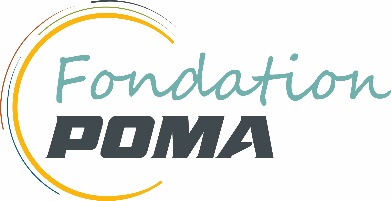 NOUS PROPOSER UN PROJETL’ASSOCIATIONDescription brève de l’association (4/5 lignes max)Association est-elle une association reconnue d’intérêt général ou d’utilité publique ? Quels types de projets l’association soutient-elle ? Quels sont les types de publics visés/aidés par l’association ? (ils peuvent être différents selon les projets, il peut y en avoir plusieurs) Date de création de l’association Autres partenaires/financeurs connus de l'association? Budget global annuel de l’association ? Proportion financements publics / privés ? Avez-vous un rapport d’activité à fournir ?Composition du CA de l’association ? LE PROJET PROPOSEDescription courte du projet (5/6 lignes)Le projet comporte-t-il une notion de MOBILITE (qui est inscrit au cœur de notre mission). Il peut s’agir de tous types de mobilité (sens très large) : mobilité sociale, mobilité dans le sport, mobilité & handicap, mobilité à l’international…Décrivez-la brièvement. ET/OU Le projet est-il en lien avec l’univers de la MONTAGNE ? Décrivez-la brièvement.Sur quel(s) axe(s) se situe le projet?SportEnvironnementSolidaritéA quel(s) public(s) s'adresse le projet?TousPersonnes en situation de handicapFamilles/Enfants/Jeunes défavorisés/issus de QPVPersonnes/Enfants maladesPersonnes âgéesPersonnes en réinsertionPopulations fragilisées à l’international/catastrophes naturellesAutres ? Quel est le besoin et la nature du soutien demandé ?  (financière = Montant, humaine = Nb de personnes nécessaire…)Date(s) de mise en œuvre du projet :CONTACT AU SEIN DE L’ASSOCIATIONNom, Prénom :N° de mobile :Mail :Fonction : Merci de renvoyer votre proposition de projet à :fondation@poma.net 